1. Настоящее Положение о приеме граждан на обучение по образовательным программам начального общего, основного общего, среднего общего образования (далее - Положение) разработано в соответствии с: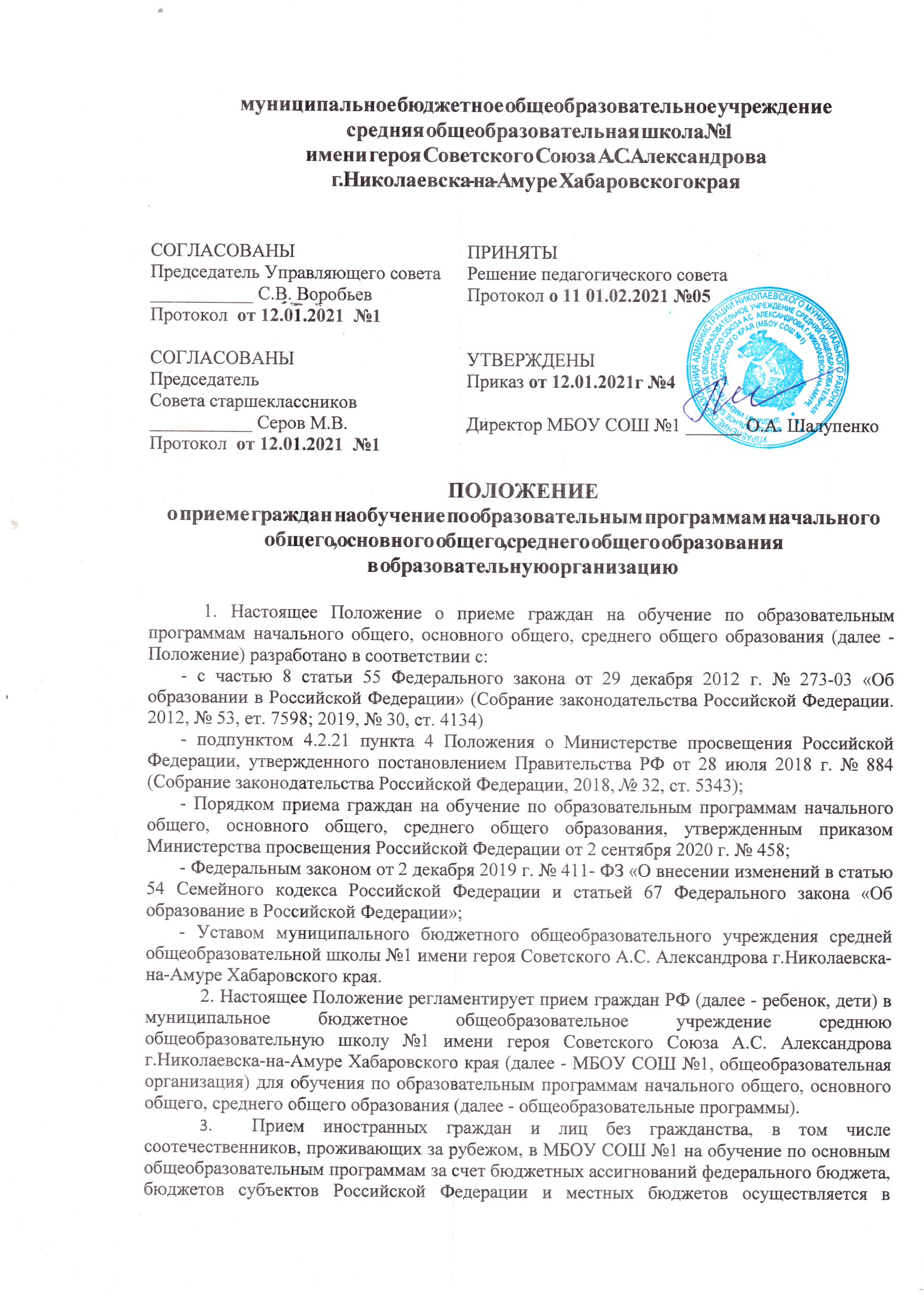 - с частью 8 статьи 55 Федерального закона от 29 декабря 2012 г. № 273-03 «Об образовании в Российской Федерации» (Собрание законодательства Российской Федерации. 2012, № 53, ет. 7598; 2019, № 30, ст. 4134)- подпунктом 4.2.21 пункта 4 Положения о Министерстве просвещения Российской Федерации, утвержденного постановлением Правительства РФ от 28 июля 2018 г. № 884 (Собрание законодательства Российской Федерации, 2018, № 32, ст. 5343);- Порядком приема граждан на обучение по образовательным программам начального общего, основного общего, среднего общего образования, утвержденным приказом Министерства просвещения Российской Федерации от 2 сентября 2020 г. № 458;- Федеральным законом от 2 декабря 2019 г. № 411- ФЗ «О внесении изменений в статью 54 Семейного кодекса Российской Федерации и статьей 67 Федерального закона «Об образование в Российской Федерации»;- Уставом муниципального бюджетного общеобразовательного учреждения средней общеобразовательной школы №1 имени героя Советского А.С. Александрова г.Николаевска-на-Амуре Хабаровского края.2. Настоящее Положение регламентирует прием граждан РФ (далее - ребенок, дети) в муниципальное бюджетное общеобразовательное учреждение среднюю общеобразовательную школу №1 имени героя Советского Союза А.С. Александрова г.Николаевска-на-Амуре Хабаровского края (далее - МБОУ СОШ №1, общеобразовательная организация) для обучения по образовательным программам начального общего, основного общего, среднего общего образования (далее - общеобразовательные программы).3.  Прием иностранных граждан и лиц без гражданства, в том числе соотечественников, проживающих за рубежом, в МБОУ СОШ №1 на обучение по основным общеобразовательным программам за счет бюджетных ассигнований федерального бюджета, бюджетов субъектов Российской Федерации и местных бюджетов осуществляется в соответствии с международными договорами Российской Федерации. Федеральным законом и настоящим Положением.4. МБОУ СОШ №1 обеспечивает прием детей, проживающих на территории, закрепленной постановлением администрации Николаевского муниципального района, подлежащих обучению и имеющих право на получение образования соответствующего уровня.5.  МБОУ СОШ №1 размещает на информационном стенде и официальном сайте в информационно-телекоммуникационной сети «Интернет» (далее - сеть Интернет) распорядительный акт администрации Николаевского муниципального района о закреплении образовательных организаций за соответственно конкретными территориями муниципального района в течение 10 календарных дней с момента его издания.6. Получение начального общего образования в общеобразовательной организации начинается по достижении детьми возраста шести лет и месяцев при отсутствии противопоказаний по состоянию здоровья, но не позже достижения ими возраста восьми лет. По заявлению родителей (законных представителей) детей учредитель общеобразовательной организации вправе разрешить прием детей в общеобразовательную организацию на обучение по образовательным программам начального общего образования в более раннем или более позднем возрасте.7. В первоочередном порядке предоставляются места в общеобразовательной организации детям, указанным в абзаце втором части 6 статьи 19 Федерального закона от 27 мая 1998 г. № 76-ФЗ «О статусе военнослужащих», по месту жительства их семей (Собрание законодательства Российской Федерации, 1998, № 22, ст. 2331; 2013, №27, ст. 3477).В первоочередном порядке также предоставляются места в общеобразовательной организации по месту жительства независимо от формы собственности детям, указанным в части 6 статьи 46 Федерального закона от 7 февраля 2011 г, № З-ФЗ «О полиции» (Собрание законодательства Российской Федерации. 2011, № 7. ст. 900;	2013, № 27, с, 3477, детям сотрудников органов внутренних дел, не являющихся сотрудниками полиции (Часть 2 статьи 56 Федерального Закона от 7 февраля 2011 г. № З-ФЗ «О полиции» (Собрание законодательства Российской Федерации, 2011, № 7, ет. 900; 2015, № 7, ст, 1022), и детям, указанным в части 14 статьи 3 Федерального закона от 30 декабря 2012 г. № 283-ФЗ «О социальных гарантиях сотрудникам некоторых федеральных органов исполнительной власти и внесении изменений в законодательные акты Российской Федерации» (Собрание законодательства Российской Федерации, 2012, № 53, ст. 7608; 2013, № 27, ст. 3477).8. Прием на обучение в МБОУ СОШ №1 проводится на принципах равных условий приема для всех поступающих, за исключением лиц, которым в соответствии с Федеральным законом предоставлены особые права (преимущества) при приеме на обучение (Часть 1 статьи 55 Федерального закона от 29 декабря 2012 г. М273-ФЗ «Об образование в Российской Федерации» (Собрание законодательства Российской Федерации, 2012, № 53, ст. 7598).9. Проживающие в одной семье и имеющие общее место жительства дети имеют право преимущественного приема на обучение по образовательным программам начального общего образования в образовательную организацию, в которой обучаются их братья и (или) сестры (Часть 3 1 статьи 67 Федерального закона от 29 декабря 2012 г. № 273-ФЗ «Об образовании в Российской Федерации» (Собрание законодательства Российский Федерации. 2012, № 53, ст. 7598; 2019, № 49, ст. 6970).10. Дети е ограниченными возможностями здоровья принимаются на обучение по адаптированной образовательной программе начального общего, основного общего, среднего общего образования (далее - адаптированная образовательная программа) только с согласия их родителей (законных представителей) и на основании рекомендаций психолого-медико-педагогаческой комиссии (Часть 3 статьи 55 Федерального закона от 29 декабря 2012 г. № 273-ФЗ « Об образовании в Российской Федерации» (Собрание законодательства Российской Федерации, 2012, № 53, ст. 7598).	.11. Прием в общеобразовательную организацию осуществляется в течение всего учебного года при наличии свободных мест.12. В приеме в общеобразовательную организацию может быть отказано только по причине отсутствия в ней свободных мест, за исключением случаев, предусмотренных частями 5 и 6 статьи 67 и статьей 88 Федерального закона. В случае отсутствия мест в общеобразовательной организации родители (законные представители) ребенка для решения вопроса о его устройстве в другую общеобразовательную организацию обращаются непосредственно в управление образования администрации Николаевского муниципального  района (Часть 4 статьи 67 Федерального закона от 29 декабря 2012 г, № 273-ФЗ «Об образовании в Российской Федерации» (Собрание законодательства Российской Федерации, 2012, № 53, ст. 7598).13. МБОУ СОШ №1 с целью проведения организованного приема детей в первый класс размещает на информационном стенде и официальном сайте в сети Интернет информацию:- о количестве мест в первых классах не позднее 10 календарных дней с момента издания распорядительного акта, указанного в пункте 5 Положения;- о наличии свободных мест в первых классах для приема детей, не проживающих на закрепленной территории, не позднее 5 июля текущего года.Прием заявлений на обучение в первый класс для детей, указанных в 7 и 9 Положения, а также проживающих на закрепленной территории, начинается 1 апреля текущего года и завершается 30 июня текущего года. Руководитель общеобразовательной организации издает распорядительный акт о приеме на обучение детей, указанных в абзаце первом настоящего пункта, в течение 3 рабочих дней после завершения приема заявлений о приеме на обучение в первый класс.Для детей, не проживающих на закрепленной территории, прием заявлений на обучение в первый класс начинается 6 июля текущего года до момента заполнения свободных мест, но не позднее 5 сентября текущего года.14. Общеобразовательная организация, закончив прием в первый класс всех детей, указанных в 7 и 9 Положения, а также проживающих на закрепленной территории, осуществляет прием детей, не проживающих на закрепленной территории, ранее 6 июля текущего года.15. Организация индивидуального отбора при приеме в обще+образовательную организацию для получения основного общего и среднего общего образования с углубленным изучением отдельных учебных предметов или для профильного обучения допускается в случаях и в порядке, которые предусмотрены законодательством субъекта Российской Федерации (Часть 5 статьи 67 Федерального закона от 29 декабря 2012 г. № 273-ФЗ «Об образовании в Российской Федерации» (Собрание законодательства Российской Федерации, 2012, № 53, ст. 7598).16. При приеме на обучение общеобразовательная организация знакомит родителей (законных представителей) с Уставом, лицензией на осуществление образовательной деятельности, свидетельством о государственной аккредитации, общеобразовательными программами и документами, регламентирующими организацию и осуществление образовательной деятельности, правами и обязанностями обучающихся (Часть 2 статьи 55 Федерального закона от 29 декабря 2012 г. № 273-ФЗ «Об образовании в Российской Федерации» (Собрание законодательства Российской Федерации, 2012, Ха 53, ст. 7598).17. При приеме на обучение по имеющим государственную аккредитацию образовательным программам начального общего, основного общего образования выбор языка образования, изучаемых родного языка из числа языков народов Российской Федерации, в том числе русского языка как родного языка, государственных языков республик Российской Федерации, осуществляется по заявлению родителей (законных представителей) детей (Часть 6 статьи 14 Федерального закона от 29 декабря 2012 г. № 273-ФЗ «Об образовании в Российской Федерации» (Собрание законодательства Российской Федерации, 2012, Ха 53, ст. 759В; 2018, N 32, ст. 5110).18. Прием на обучение по основным общеобразовательным программам осуществляется по личному заявлению родителя (законного представителя) ребенка или поступающего, реализующего право, предусмотренное пунктом 1 части 1 статьи 34 Федерального закона (Собрание законодательства Российской Федерации, 2012, №53, ст, 7598).19. Заявление о приеме на обучение и документы дня приема на обучение, указанные в п.22  Положения, подаются одним из следующих способов:- лично в общеобразовательную организацию:- через операторов почтовой связи общего пользования заказным письмом с уведомлением о вручении;- в электронной форме (документ на бумажном носителе, преобразованный в электронную форму путем сканирования или фотографирования с обеспечением машиночитаемого распознавания его реквизитов) посредством электронной почты общеобразовательной организации.Общеобразовательная организация осуществляет проверку достоверности сведений, указанных в заявлении о приеме на обучение, и соответствия действительности поданных электронных образов документов. При проведении указанной проверки общеобразовательная организация вправе обращаться к соответствующим государственным информационным системам, в государственные (муниципальные) органы и организации.20. В заявлении о приеме на обучение родителем (законным представителем) ребенка или поступающим, реализующим право, предусмотренное пунктом 1 части 1 статьи 34 Федерального закона (Собрание законодательства Российской Федерации, 2012, № 53. ст. 7598), указываются следующие сведения:- фамилия, имя, отчество (при наличии) ребенка; - дата рождения ребенка; адрес места жительства и (или) адрес места пребывания ребенка;- фамилия, имя, отчество (при наличии) родителя(ей) (законного(ых) представителя(ей) ребенка;- адрес места жительства и (или) адрес места пребывания родителя(ей) (законного(ых) представителя(ей) ребенка;- адрее(а) электронной почты, номер(а) телефона(ов) (при наличии) родителя(ей) (законного(ых) представителя(ей) ребенка;- о наличии права внеочередного, первоочередного или преимущественного приема;- о потребности ребенка на обучении по адаптированной образовательной программе и (или) в создании специальных условий для организации обучения и воспитания обучающегося с ограниченными возможностями здоровья в соответствии с заключением психолого-медико-педагогической комиссии (при наличии) или инвалида (ребенка-инвалида) в соответствии с индивидуальной программой реабилитации;- согласие родителя(ей) (законного(ых) представителя(ей) ребенка на обучение ребенка по адаптированной образовательной программе (в случае необходимости обучения ребенка по адаптированной образовательной программе);- язык образования (в случае получения образования на родном языке из числа языков народов Российской Федерации или на иностранном языке);- родной язык из числа языков народов Российской Федерации (в случае реализации права на изучение родного языка из числа языков народов Российской Федерации, в том числе русского языка как родного языка);- факт ознакомления родителя(ей) (законного(их) представителя(ей) ребенка с Уставом, лицензией на осуществление образовательной деятельности, свидетельством о государственной аккредитации, общеобразовательными программами и документами, регламентирующими организацию и осуществление образовательной деятельности, нравами и обязанностями обучающихся.- согласие родителя(ей) (законного(ых) представителя(ей) ребенка на обработку персональных данных (Часть 1 статьи 6 Федерального закона от 27 июля 2006 г. № 452^.ФЗ «О персональных данных» (Собрание законодательства Российской Федерации, 2006, №31, ст. 3451 ; 2017, №31. ст. 4772).21. Образец заявления о приеме на обучение размещается общеобразовательной организацией на информационном стенде и официальном сайте в сети Интернет.22. Для приема родитель(и) (законный(ые) представитель(и) ребенка представляют следующие документы:- оригинал документа, удостоверяющего личность родителя (законного представителя) ребенка или поступающего;- копию свидетельства о рождении ребенка или документа, подтверждающего родство заявителя;- копию документа, подтверждающего установление опеки или попечительства (при необходимости)- копию документа о регистрации ребенка или поступающего по месту жительства или по месту пребывания на закрепленной территории или справку о приеме документов для оформления регистрации по месту жительства (в случае приема на обучение ребенка или поступающего, проживающего на закрепленной территории, или в случае использования права преимущественного приема на обучение по образовательным программам начального общего образования);- справку с места работы родителя(ей) (законного(ых) представителя(ей) ребенка (при наличии права внеочередного или первоочередного приема на обучение);- копию заключения психолого-медико-педагогической комиссии (при наличии).При посещении общеобразовательной организации и (или) очном взаимодействии с уполномоченными	должностными .лицами общеобразовательной организации родитель(и) (законный(ые) представитель(и) ребенка предъявляют оригиналы документов, указанных в абзацах 2-5 настоящего пункта.При приеме на обучение по образовательным программам среднего общего образования представляется аттестат об основном общем образовании, выданный в установленном порядке (часть 4 статьи 60 Федерального закона от 29 декабря 2012 г.№ 273-ФЗ «Об образований в Российской Федерации» (Собрание законодательства Российской Федерации, 2012, № 53, ст. 7598; 2019, № 30, ст. 4134).Родитель(и) (законный(ые) представитель(и) ребенка, являющегося иностранным гражданином или лицом без гражданства, дополнительно предъявляет(ют) документ, подтверждающий родство заявителя(ей) (или законность представления прав ребенка), и документ, подтверждающий право ребенка на пребывание в Российской Федерации.Иностранные граждане и лица без гражданства все документы представляют на русском языке или вместе с заверенным в установленном порядке переводом на русский язык.23. Не допускается требовать представления других документов в качестве основания для приема на обучение по основным общеобразовательным программам.24.Родитель(и) (законный(ые) представители) ребенка имеют право по своему усмотрению представлять другие документы.25. Факт приема заявления на обучение и перечень документов, представленных роднтелем(ями) (законным(ыми) представителем(ями) ребенка или поступающим, регистрируются в журнале приема заявлений на обучение в общеобразовательную организацию. После регистрации заявления о приеме на обучение и перечня документов, представленных родителем(ями) (законным(ыми) представителем(ями) ребенка, родителю(ям) (законному(ым) представителю(ям) ребенка или поступающему выдается документ, заверенный подписью должностного лица общеобразовательной организации, ответственного за прием заявлений на обучение и документов, содержащий индивидуальный номер заявления о приеме на обучение и перечень представленных при приеме на обучение документов.26. Общеобразовательная организация осуществляет обработку полученных в связи с приемом в общеобразовательную организацию персональных данных поступающих в соответствии с требованиями законодательства Российской Федерации в области персональных данных.27. Руководитель общеобразовательной организации издает распорядительный акт о приеме на обучение ребенка в течение 5 рабочих дней после приема заявления о приеме на обучение и представленных документов, за исключением случая, предусмотренного пункта 14 Положения.28. На каждого ребенка, принятого в общеобразовательную организацию, формируется личное дело, в котором хранятся заявление о приеме на обучение и все представленные родителем(ями) (законным(ыми) представителем(ями) ребенка документы (копии документов).